    OPEN INDIA CHARITABLE TRUST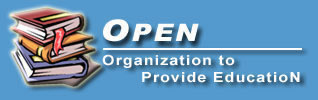                                                                                       IGNITE PROGRAMMEAPPLICATION FORMFrom :	                                                     (Mention correct address)To: Open India Charitable TrustI submit below the details :- Name 			:School			:Group				:Marks				:Mother’s Name		:Mother’s Job/Income	:Father’s Name		:Father’s Job/Income	 :Sisters & Brothers		:Age/Education/Work	:Own / Rented House	:	I certify the above details are true and correct to the best of my knowledge.I would like to pursue __________________ Education.										 (SIGNATURE)No.26/91, 3rd Street Karpagam Avenue, R.A.Puram, Chennai- 600 028Phone No: 9342138838/9381040489/9840758870/24939583/7708679797          Photo